MIKOSZEWO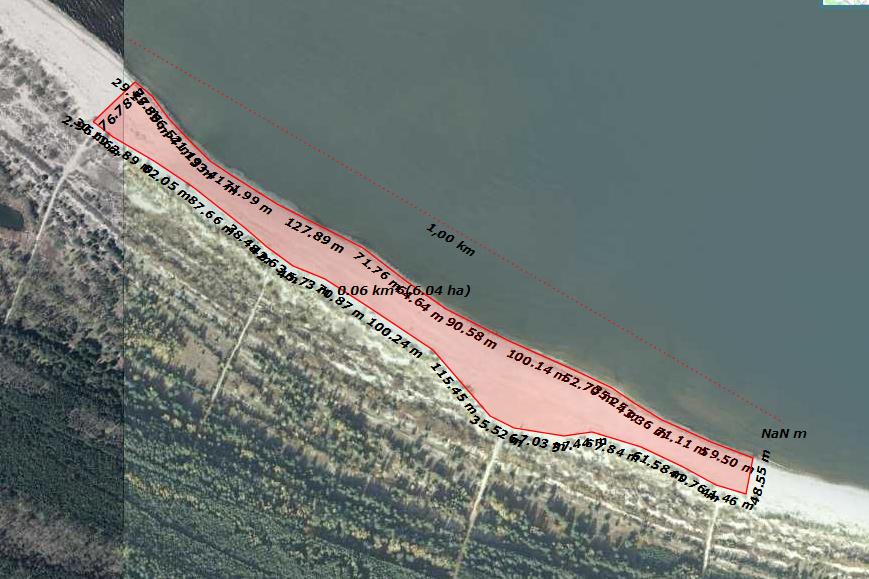 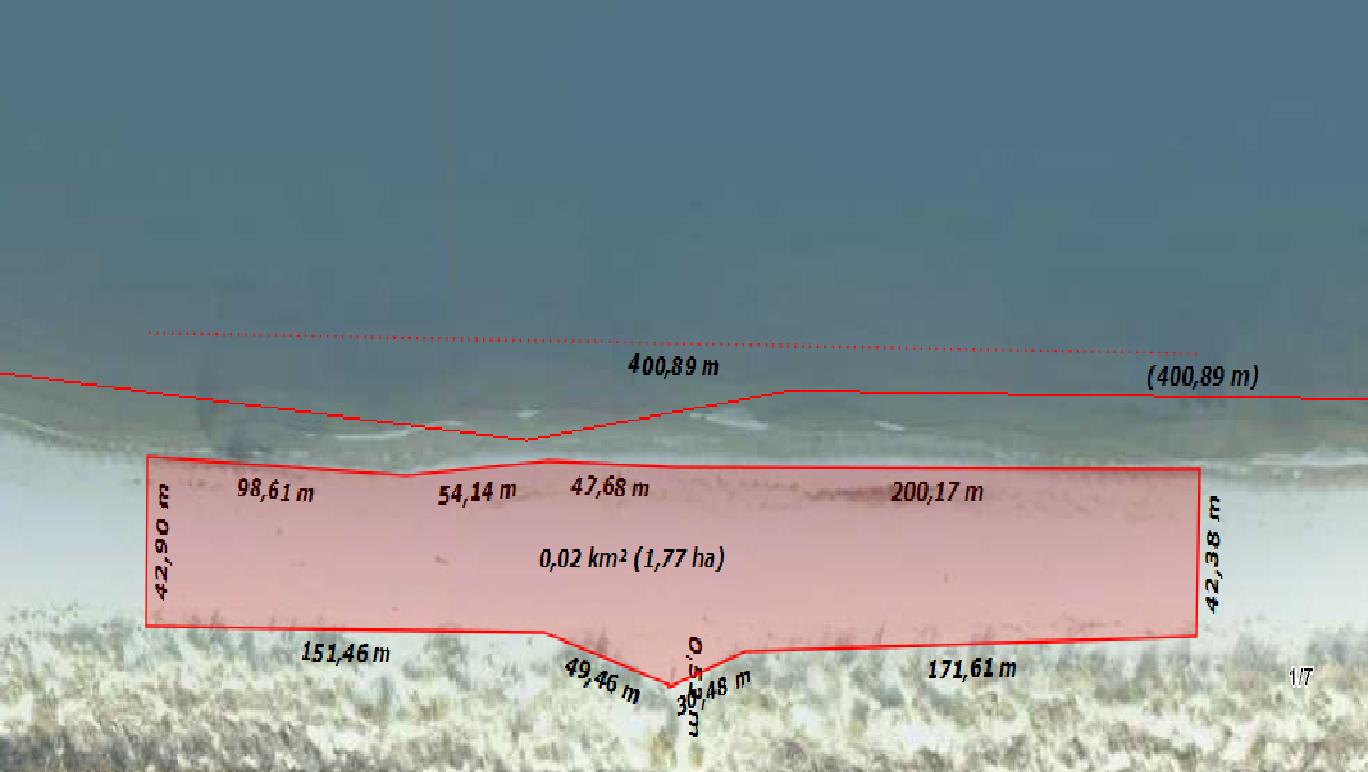 JANTAR LEŚNICZÓWKA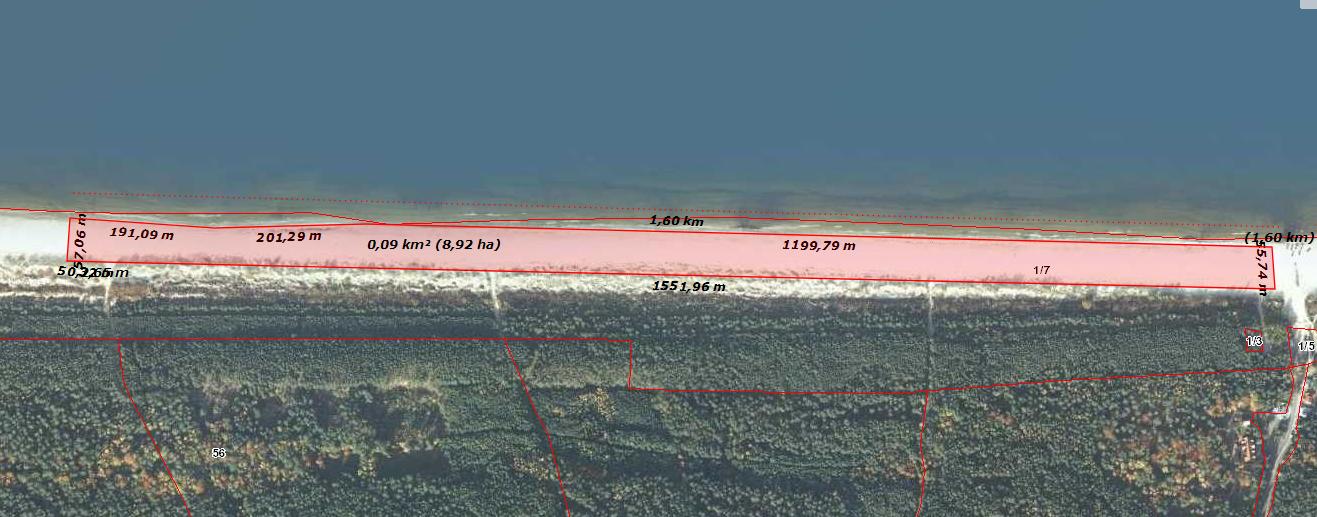 JANTAR (zachód)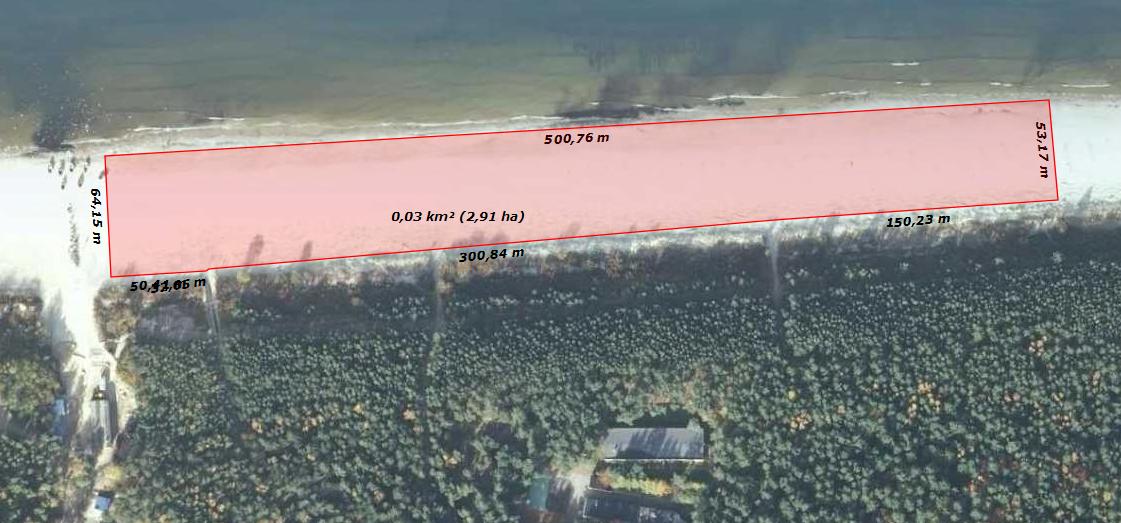 JANTAR (wschód)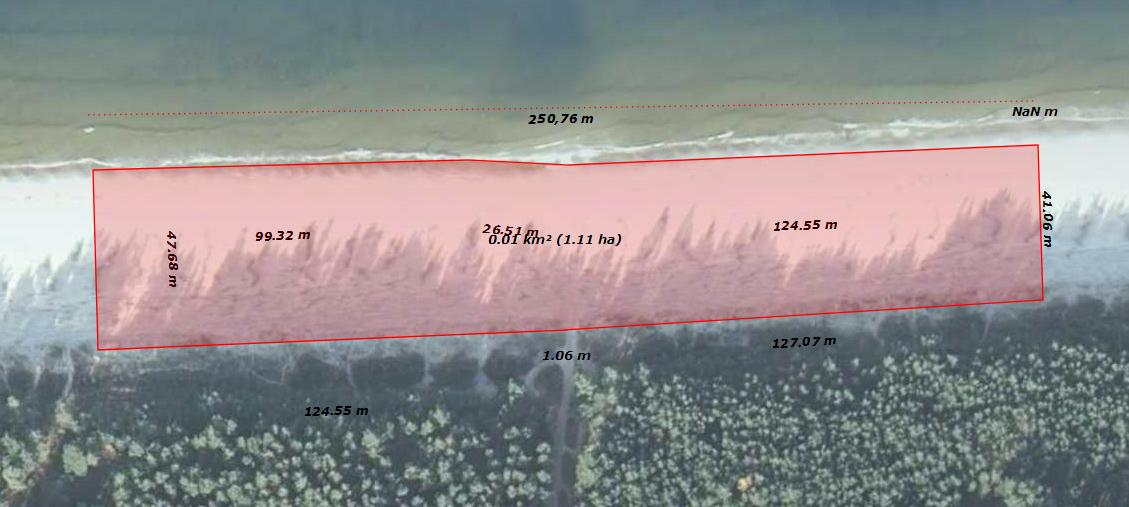 JUNOSZYNO (75)JUNOSZYNO (74-73)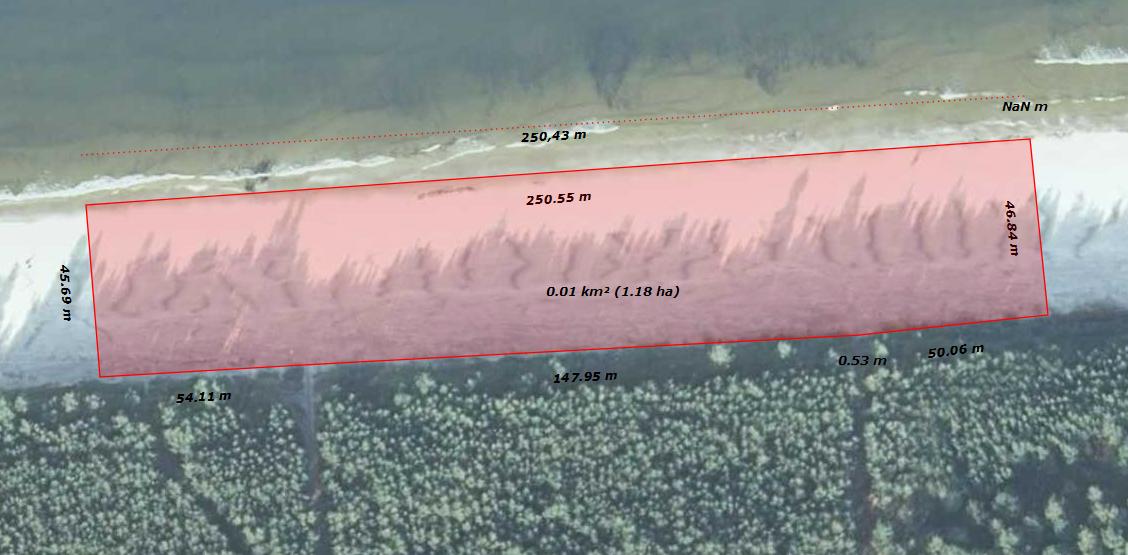 STEGNA (zachód)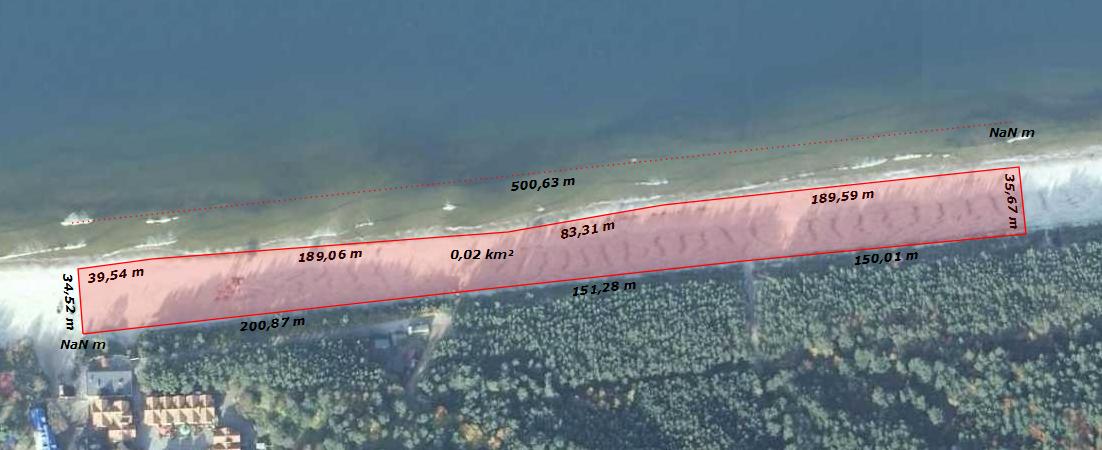 STEGNA (wschód)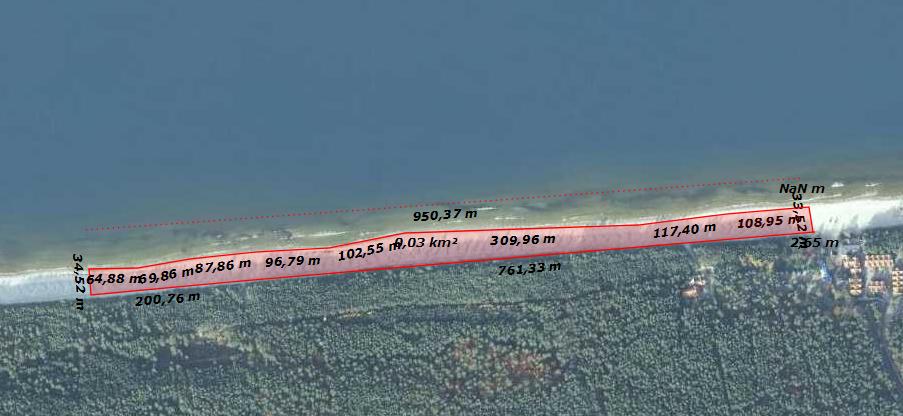 STEGNA (zachód)